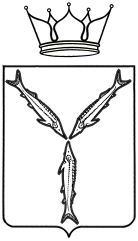 К О М И Т Е Т ГОСУДАРСТВЕННОГО РЕГУЛИРОВАНИЯ ТАРИФОВ САРАТОВСКОЙ ОБЛАСТИП О С Т А Н О В Л Е Н И Е 30 июня 2016 года № 28/2 г. СаратовО внесении изменений в некоторые правовые акты комитета государственного регулирования тарифов Саратовской области В соответствии с Федеральным законом от 26 марта 2003 года № 35-ФЗ «Об электроэнергетике», постановлением Правительства Саратовской области от 2 апреля 2007 года № 169-П «Вопросы комитета государственного регулирования тарифов Саратовской области», протоколом заседания Правления государственного регулирования тарифов Саратовской области от 30 июня 2016 года № 28, комитет государственного регулирования тарифов Саратовской области ПОСТАНОВЛЯЕТ:1. Внести в постановление комитета государственного регулирования тарифов Саратовской области от 17 июня 2016 года № 25/2 «Об утверждении нормативов потребления коммунальной услуги по электроснабжению в жилых помещениях на территории Саратовской области» изменение, исключив приложение № 3 и приложение № 4.2. Внести в постановление комитета государственного регулирования тарифов Саратовской области от 17 июня 2016 года № 25/3 «Об утверждении нормативов потребления коммунальной услуги по электроснабжению на общедомовые нужды на территории Саратовской области» изменение, исключив приложение № 2.3. Настоящее постановление подлежит официальному опубликованию в средствах массовой информации.Министр области – председатель комитета				  	                 Л. Н. Новикова